Publicado en  el 25/04/2017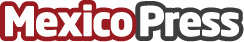 La VII edición del festival Morelia en Boca tendrá lugar del 19 al 21 de mayo de 2017En su VII edición, Morelia en Boca, el Festival Internacional de gastronomía y vino de México, buscará dar continuidad a los trazos marcados de la cocina de distintos puntos de Latinoamérica, para así continuar con la línea de fortalecer tanto a la cocina hispana como también sus raíces, productos y talentosDatos de contacto:Nota de prensa publicada en: https://www.mexicopress.com.mx/la-vii-edicion-del-festival-morelia-en-boca Categorías: Gastronomía Eventos Michoacán de Ocampo http://www.mexicopress.com.mx